4ème Ecole de Compatibilité Electromagnétique (E4_CEM’2016, Technopôle El Ghazala 11-12 Novembre 2016) 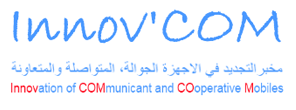 InscriptionInstitution/Laboratoire:	.	.	.	.	.	.	.	.	.Addresse :	.	.	.	.	Code Postal :	.	Ville :	.	.	.	.Téléphone :	.	    		Fax :	.	. 	. 	Email :	.	.	.	.	.Participants : 			Prénom&nom	 		Téléphone		email 				1°)	.	.	.	.	.	.	.	.	.	.	.	.	.2°)	.	.	.	.	.	.	.	.	.	.	.	.	.3°)	.	.	.	.	.	.	.	.	.	.	.	.	.4°)	.	.	.	.	.	.	.	.	.	.	.	.	.5°)	.	.	.	.	.	.	.	.	.	.	.	.	.6°)	.	.	.	.	.	.	.	.	.	.	.	.	.									Fait à ………………le ….…     Nom, Signature et Cachet de l’Organisme